СУМСЬКА МІСЬКА РАДАVIІ СКЛИКАННЯ        СЕСІЯРІШЕННЯ З метою приведення у відповідність до вимог чинного законодавства України Cтатуту Товариства з обмеженою відповідальністю «КОТЕЛЬНЯ ПІВНІЧНОГО ПРОМИСЛОВОГО ВУЗЛА» (код ЄДРПОУ 44360724), враховуючи набуття у власність Сумської територіальної громади частки в статутному капіталі ТОВ "Котельня північного промислового вузла", керуючись пунктом 5 статті 57 Господарського кодексу України, статтями 25, 60 Закону України «Про місцеве самоврядування в Україні», Сумська міська радаВИРІШИЛА:Затвердити Статут Товариства з обмеженою відповідальністю «КОТЕЛЬНЯ ПІВНІЧНОГО ПРОМИСЛОВОГО ВУЗЛА» (код ЄДРПОУ 44360724) у новій редакції, згідно з додатком.Уповноважити міського голову Олександра ЛИСЕНКА підписати нову редакцію Статуту Товариства з обмеженою відповідальністю «КОТЕЛЬНЯ ПІВНІЧНОГО ПРОМИСЛОВОГО ВУЗЛА».Уповноважити директора Товариства з обмеженою відповідальністю «КОТЕЛЬНЯ ПІВНІЧНОГО ПРОМИСЛОВОГО ВУЗЛА» на вчинення дій щодо проведення державної реєстрації змін до відомостей Товариства з обмеженою відповідальністю «КОТЕЛЬНЯ ПІВНІЧНОГО ПРОМИСЛОВОГО ВУЗЛА». Рішення набирає чинності з дати державної реєстрації корпоративних прав за Сумською міською територіальною громадою в особі Сумської міської ради, які виражені часткою у статутному капіталі ТОВ «КППВ».Контроль за виконанням рішення покласти заступника міського голови згідно з розподілом обов'язків.Сумський міський голова					Олександр ЛИСЕНКОВиконавець: Журба О.І.________Ініціатор розгляду питання – Сумський міський голова Проєкт рішення підготовлено - Департамент інфраструктури міста Сумської міської радиДоповідач – Журба О.І.ЛИСТ ПОГОДЖЕННЯдо проєкту рішення Сумської міської ради«Про затвердження Cтатуту Товариства з обмеженою відповідальністю «Котельня північного промислового вузла» в новій редакції»Директор Департаменту інфраструктуриміста Сумської міської ради							О.І. ЖурбаНачальник відділу юридичного та кадровогозабезпечення Департаменту інфраструктуриміста Сумської міської ради							І.М. МельникНачальник Правового управлінняСумської міської ради								О.В. ЧайченкоКеруючий справами Виконавчого комітетуСумської міської ради								Ю.А. ПавликСекретар Сумської міської ради							О.М. РєзнікПроєкт рішення підготовлений з урахуванням вимог Закону України «Про доступ до публічної інформації» та Закону України «Про захист персональних даних»____________ О.І. Журба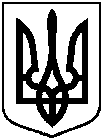 	Проєкт          Оприлюднено               «___»__________2022 р.від                               №         -МР         м. СумиПро затвердження Статуту Товариства з обмеженою відповідальністю «КОТЕЛЬНЯ ПІВНІЧНОГО ПРОМИСЛОВОГО ВУЗЛА» в новій редакції